Lampiran 1 RPPRENCANA PELAKSANAAN PEMBELAJARANSatuan Pendidikan	: SD NEGERI 102048 Tanjung Beringin Mata Pelajaran	 : MatematikaKelas / Semester	: V/IIMateri	: Operasi Hitung PecahanAlokasi waktu	: 2 x 35 menitKOMPETENSI INTIMenerima dan menjalankan ajaran agama yang dianutnya.Memiliki perilaku jujur, disiplin, tanggung jawab, santun, peduli, dan percaya diridalamberinteraksi dengan keluarga, teman dan guru.Memahami pengetahuan faktual dan konseptual dengan cara mengamati dan menanya berdasarkan rasa ingin tahu tentang dirinya, makhluk ciptaan Tuhan dan kegiatannya, danbenda-benda yang dijumpainya di rumah, di sekolah, dan tempat bermain.Menyajikan pengetahuan faktual dan konseptual dalam bahasa yang jelas, sistematis, logisdan kritis, dalam karya yang estetis, dalam gerakan yang mencerminkan anak sehat, dan dalam tindakan yang mencerminkan perilaku anak beriman dan berakhlak mulia.KOMPETENSI DASAR DAN INDIKATOR PENCAPAIAN KOMPETENSITUJUAN PEMBELAJARANMelalui kegiatan mengamati alat peraga, peserta didik dapat memahami konseppecahan dengan benar.Melalui kegiatan diskusi bersama guru, peserta didik dapat menjelaskan langkah pengerjaan operasi hitung penjumlahan dua pecahan biasa penyebut berbeda dengan benar.Melaui kegiatan penugasan peserta didik dapat menguraikan penjumlahan dua pecahan biasa penyebut berbeda dengan benar.MATERI PEMBELAJARANKonsep pecahanPenjumlahan pecahanMenyelesaikan masalah yang berkaitan dengan penjumlahan pecahan dalambentuk soal ceritaMODEL DAN METODE PEMBELAJARANModel Pembelajaran : Cooperative Learning Tipe Talking StickMetode Pembelajaran : Ceramah, Diskusi dan PenugasanLANGKAH – LANGKAH PEMBELAJARANKegiatan Akhirberbeda penyebut dan mengerjakan LKS yang telah dibagikanGuru menunjuk beberapa siswa untuk maju mempresentasikan hasil lembar jawaban LKSSiswa maju ke depan kelas untuk mempresentasikan hasil jawaban LKSGuru menyanyakan dasar pemikiran siswa yang tentang hasil dari jawaban yang ditulisSiswa menyampaikan dasar pemikiran tersebut.KonfirmasiGuru memberi kesempatan bertanya bagi siswa yang belum jelas dengan penjelasan teman yang sudah presentasiGuru membahas tentang penjumlahan dan pengurangan pecahan berbeda penyebut dan meluruskan konsep materi berdasarkan presentasi siswaGuru memotivasi kembali siswa yang kurang atau belum aktif berpartisipasi dalam kegiatan pembelajaran agar dapat lebih aktif pada pertemuan selanjutnya.Siswa menyimpulkan hasil belajar hari ini dengan bimbingan guruSiswa diberikan pekerjaan rumah berupa tugas kelompokGuru menutup pembelajaran dengan menyampaikan materi yang akan dipelajari selanjutnyaGuru mengajak siswa berdoa dan mengucapkan salam15 enitSUMBER DAN MEDIA PEMBELAJARANSumber Belajar :Buku MatematikaVideo penjumlahan dan pengurangan pecahan berbeda penyebutLembar Kerja Siswa (LKS)Media :TongkatPENILAIANSKOR PENILAIANTes tertulisNilai akhir = Jumlah skor yang diperoleh x 100%Skor maksimalPenilaian SikapPengamatan sikap peserta didik selama kegiatan pembelajaranSikap Spiritual	: Berdo’a sebelum dan sesudah belajar, perilaku syukurSikap Sosial	: Tanggungjawab, disiplin, percaya diri, dan peduliPenilaian PengetahuanMelalui evaluasi pembelajaran dalam bentuk pilihan ganda.Penilaian KeterampilanMelalui penilaian kinerja kelompokINSTRUMEN PENILAIANPenilaian SikapSikap SpiritualBerilah tanda (√) pada kolom yang sesuai!Rubrik Penilaian Sikap SpiritualSikap SosialBerilah tanda (√) pada kolom yang sesuai!Rubrik Penilaian Sikap SosialPenilaian PengetahuanPenilaian KeterampilanRubrik Penilaian KeterampilanLampiran 2 Hasil Pretes Kelas Kontrol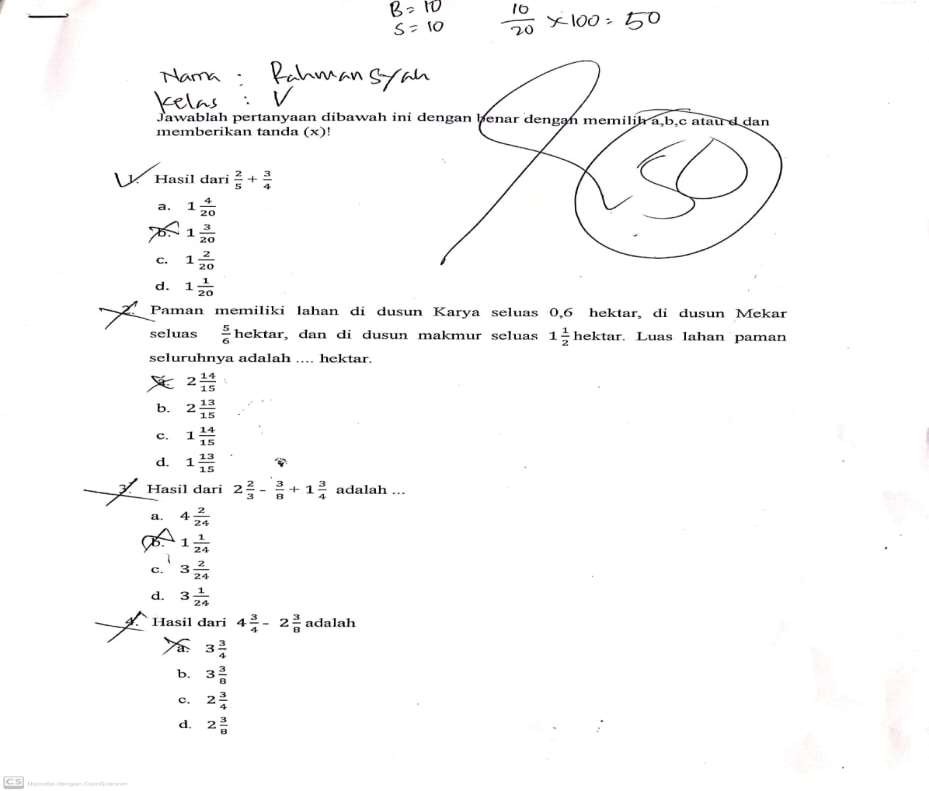 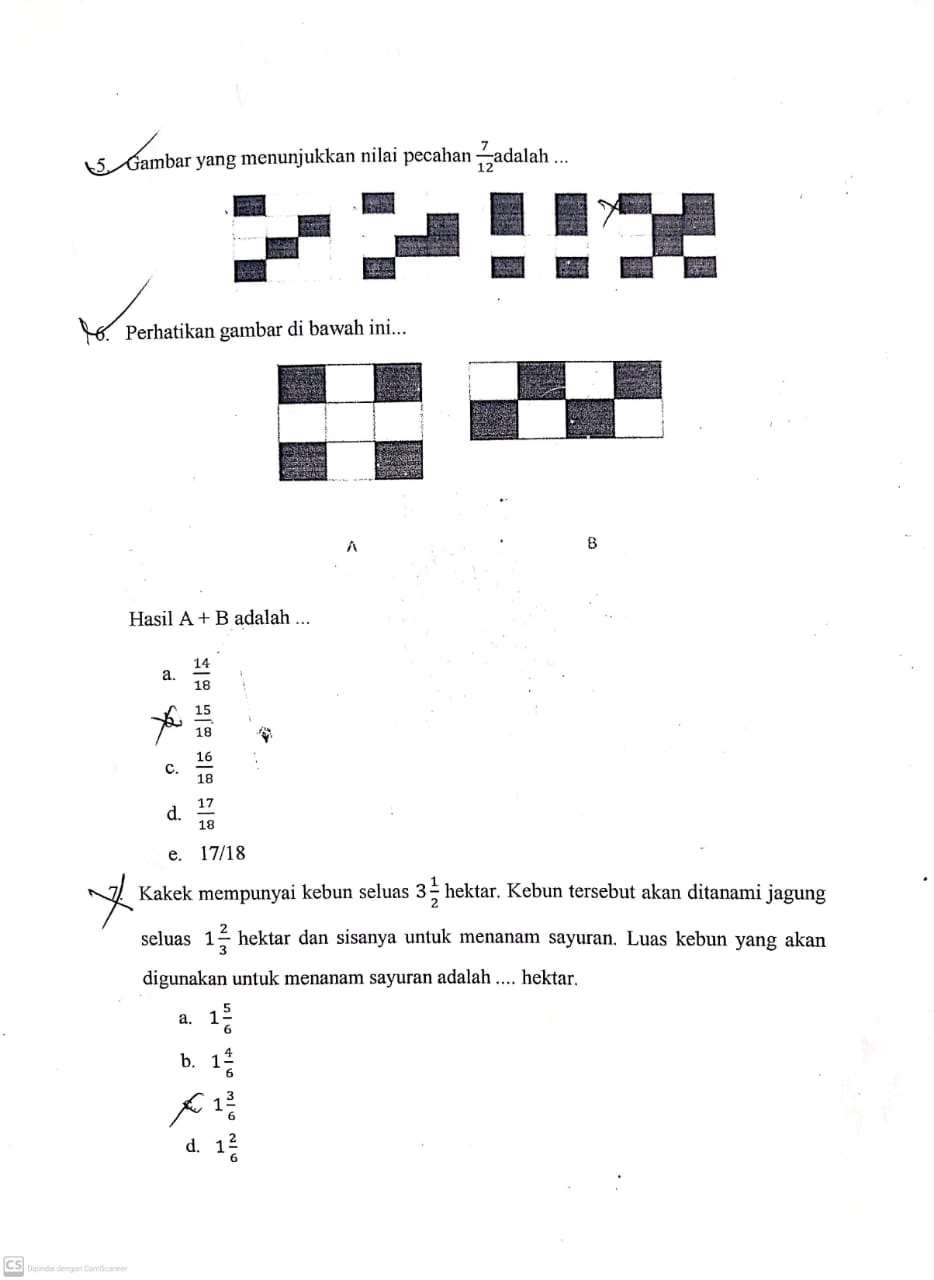 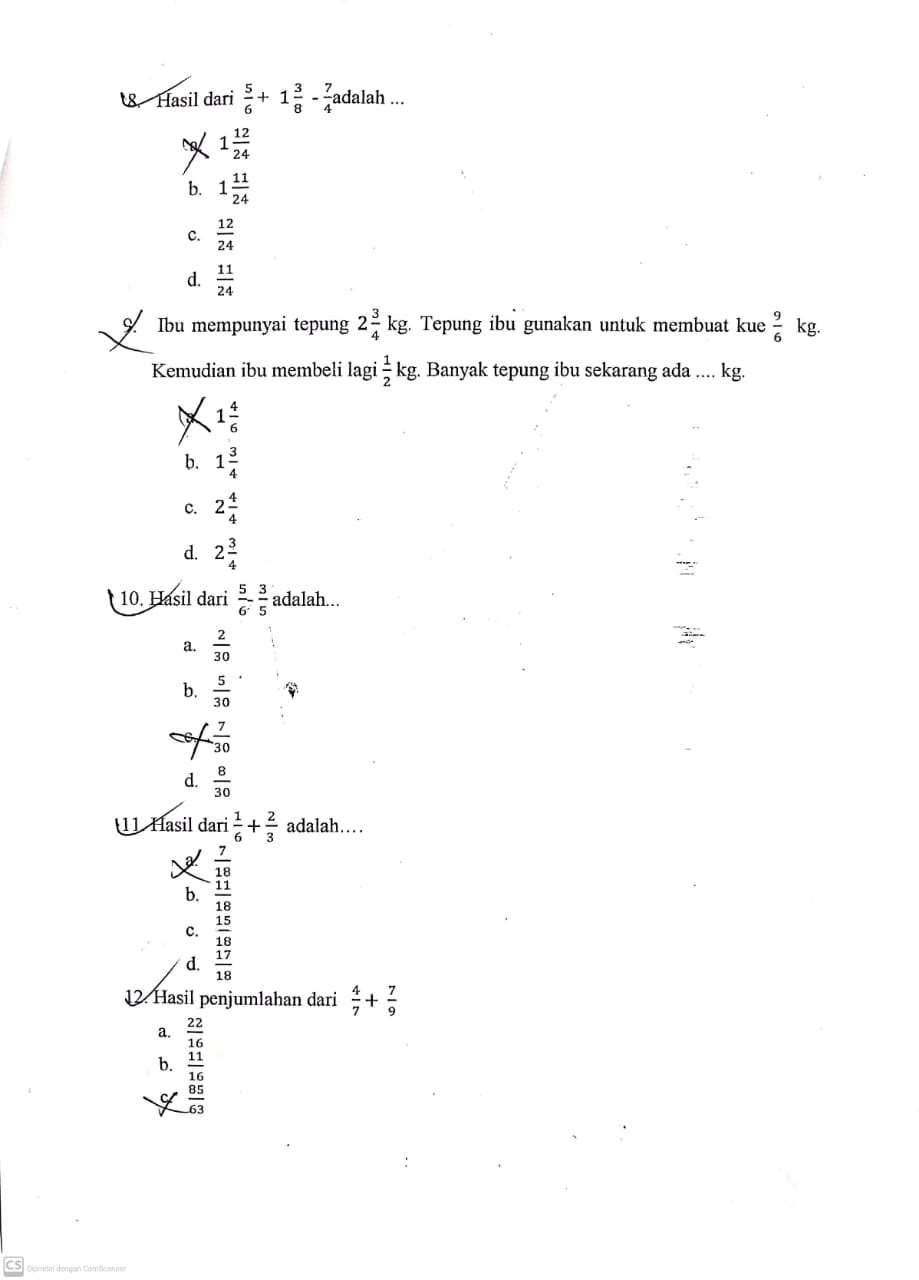 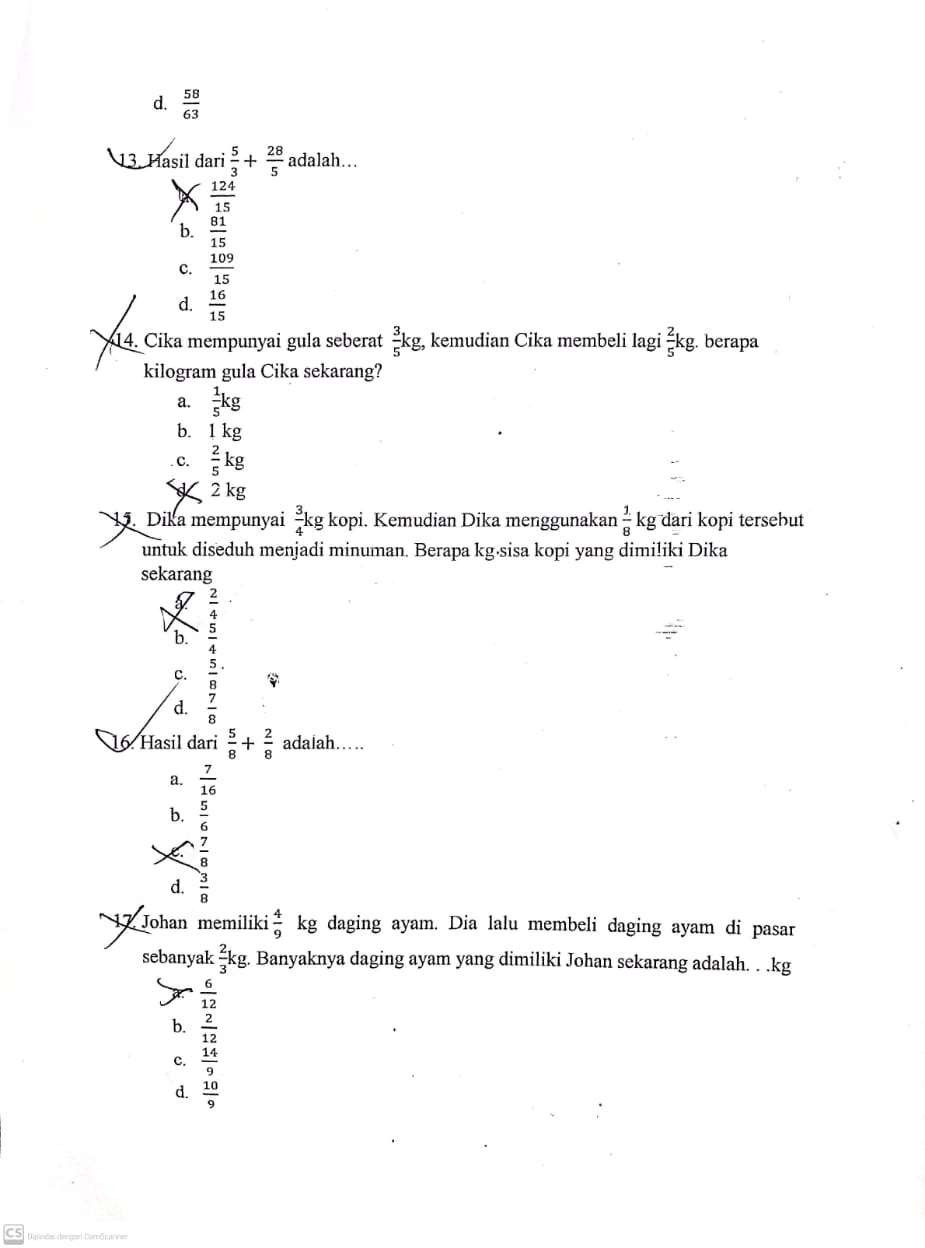 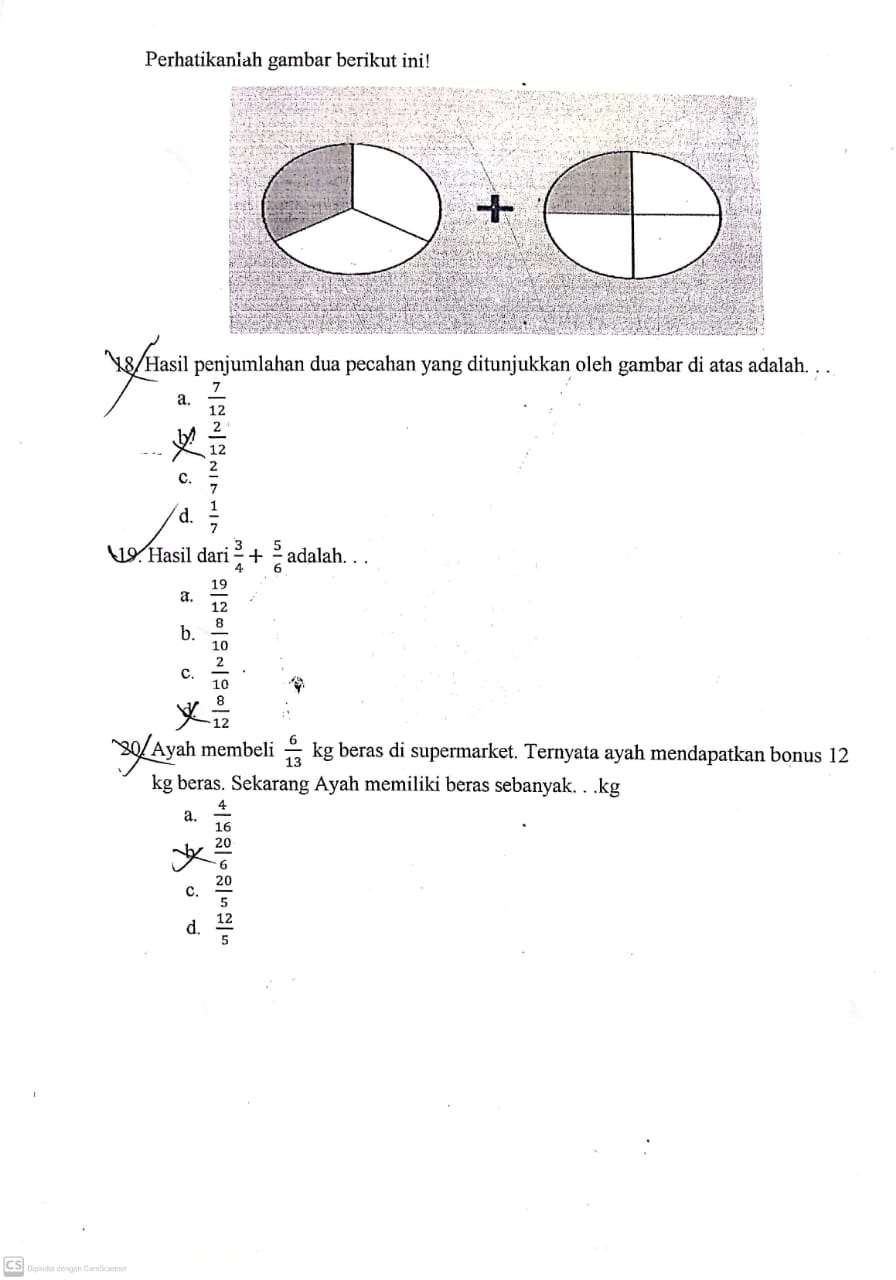 Lampiran 3 Hasil Pretes Kelas Eksperimen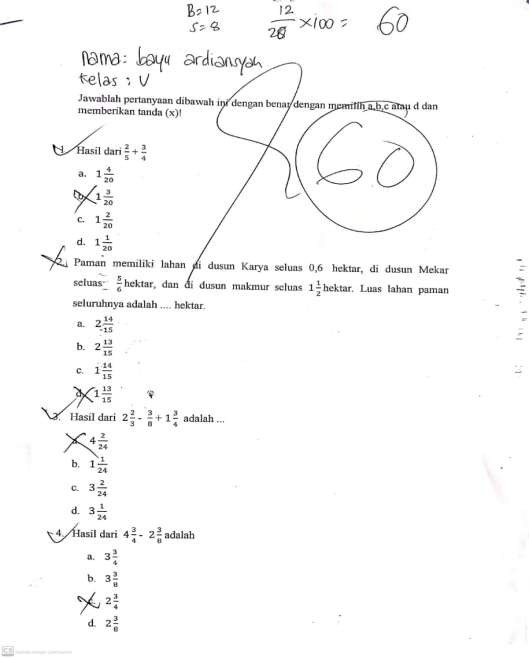 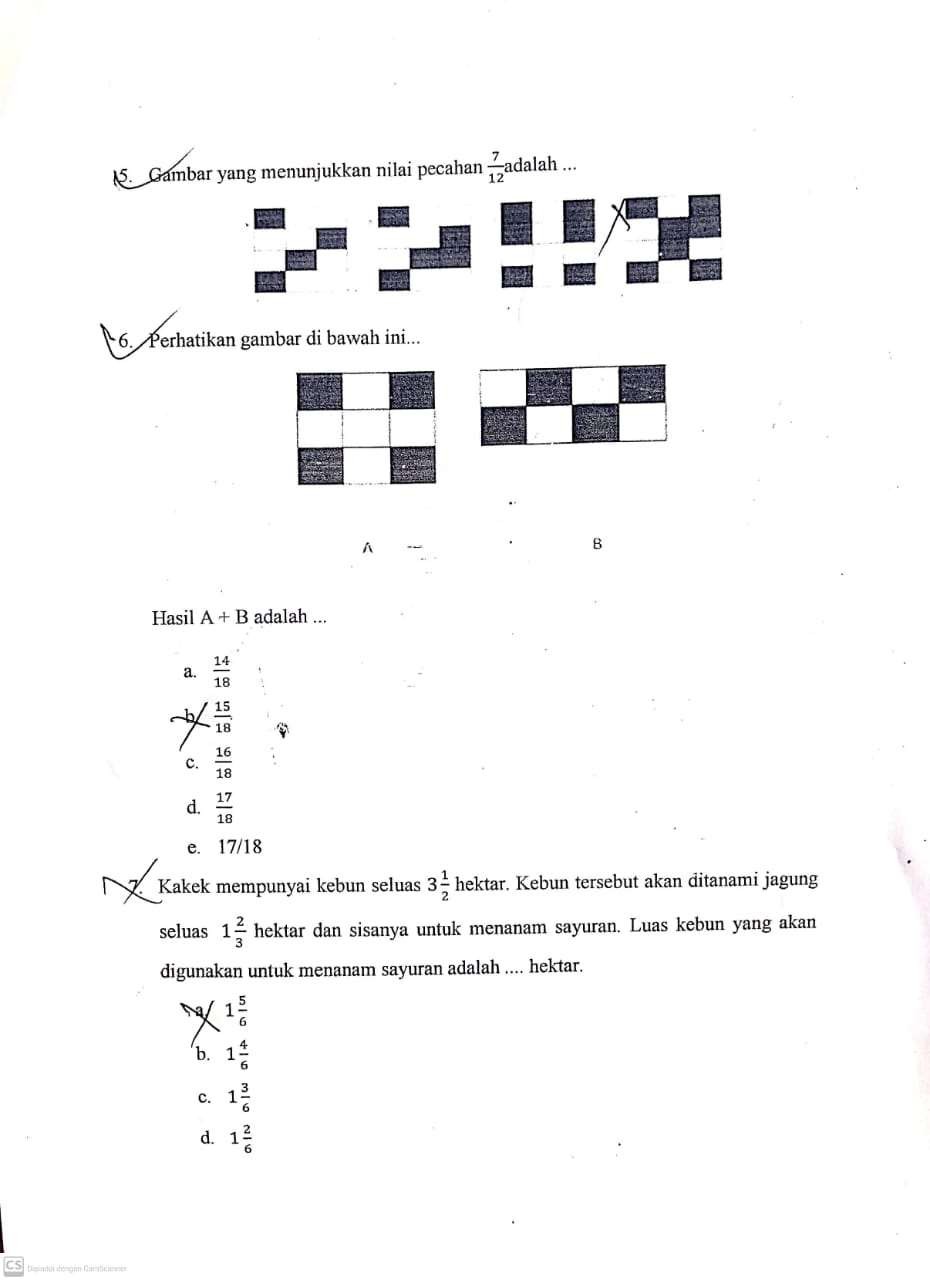 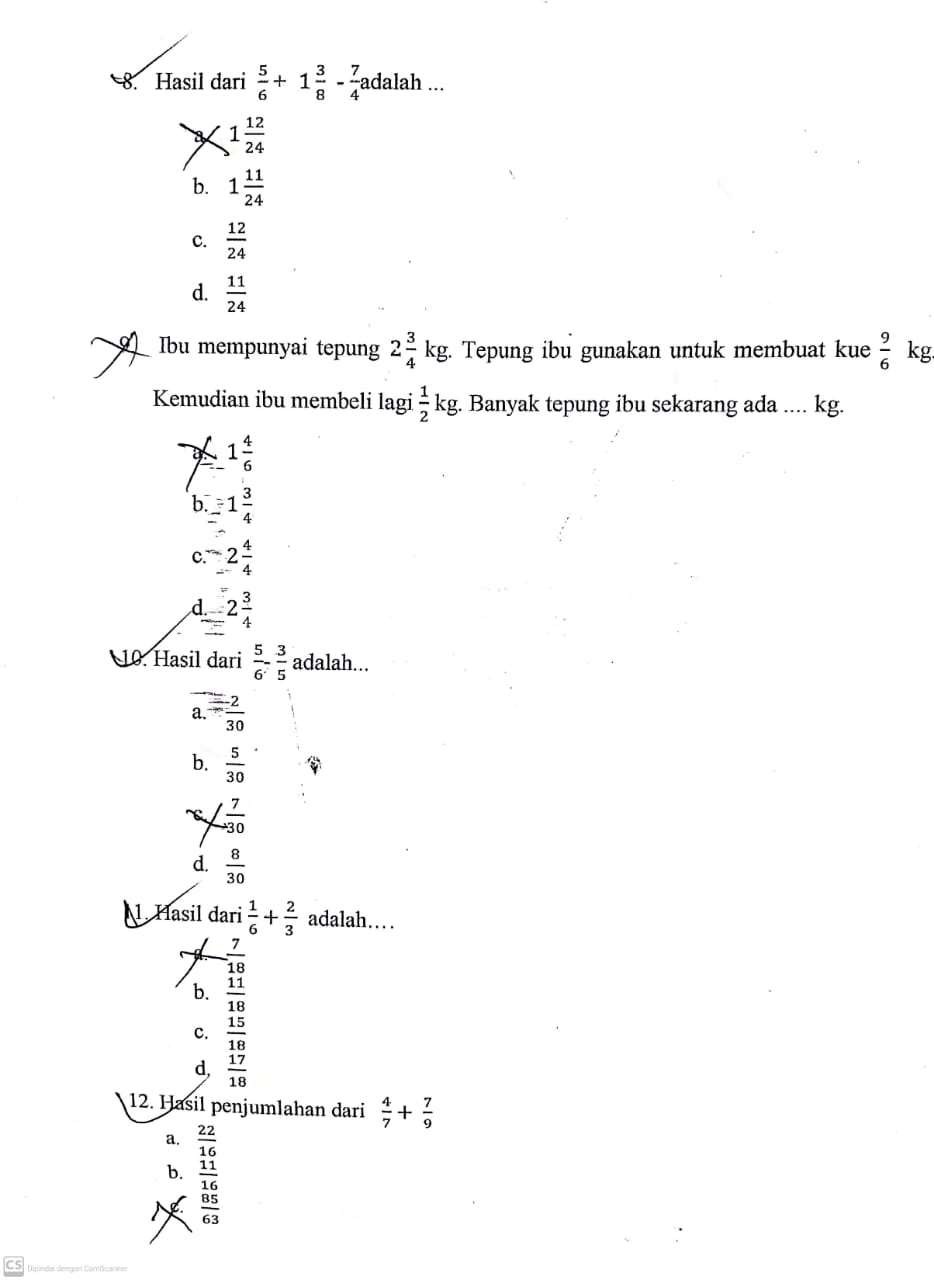 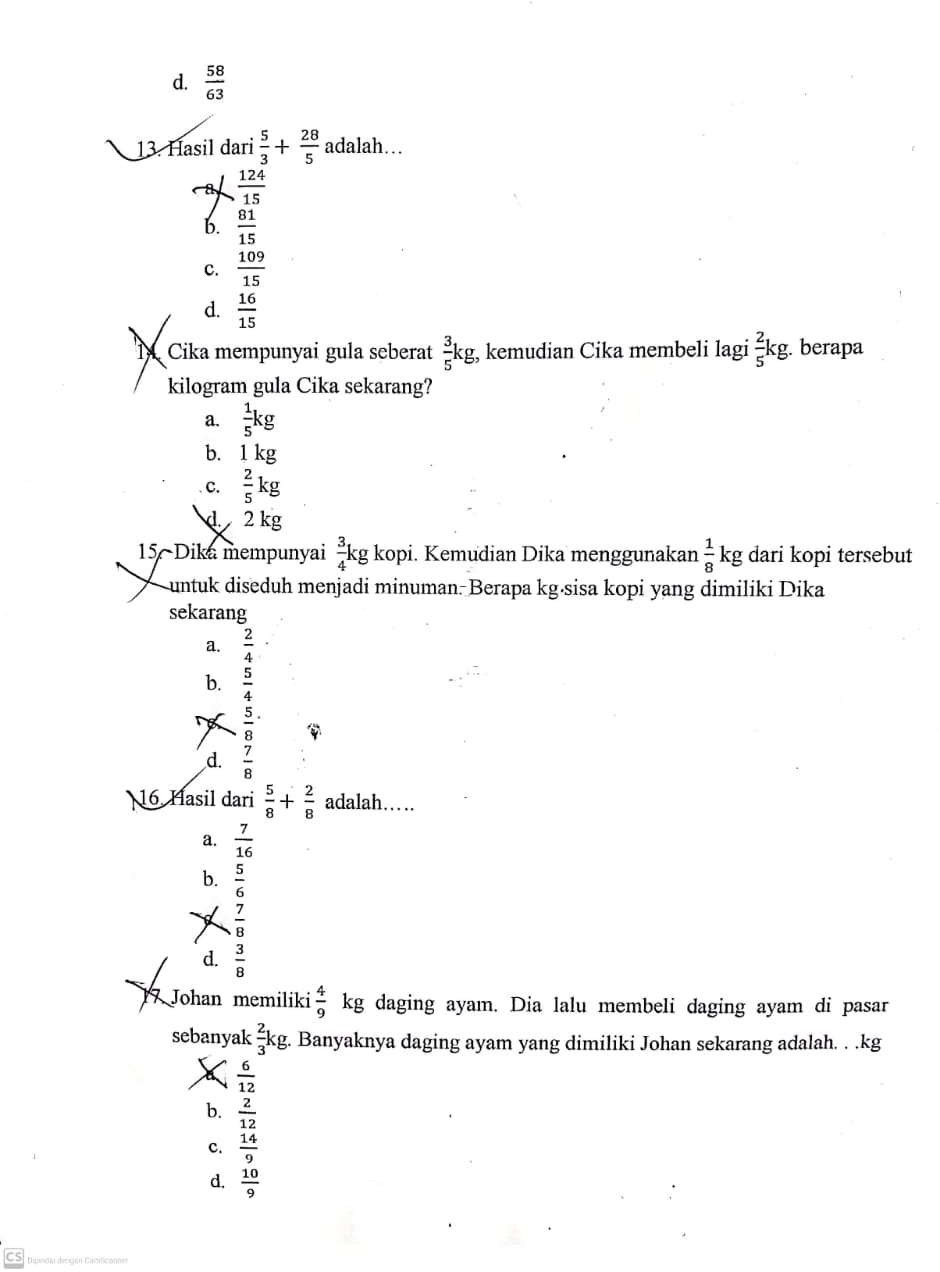 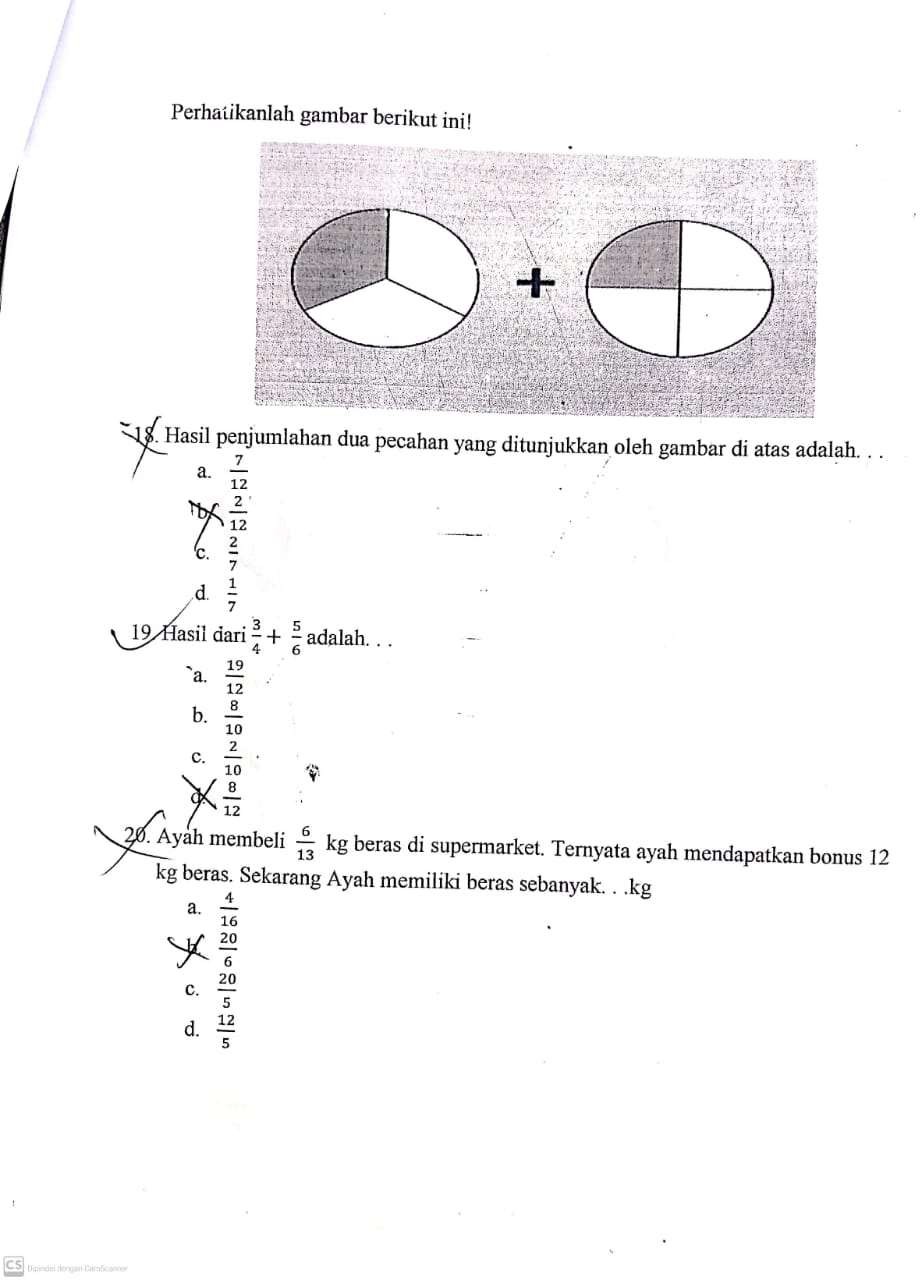 Lampiran 4 Hasil Posttes Kelas Kontrol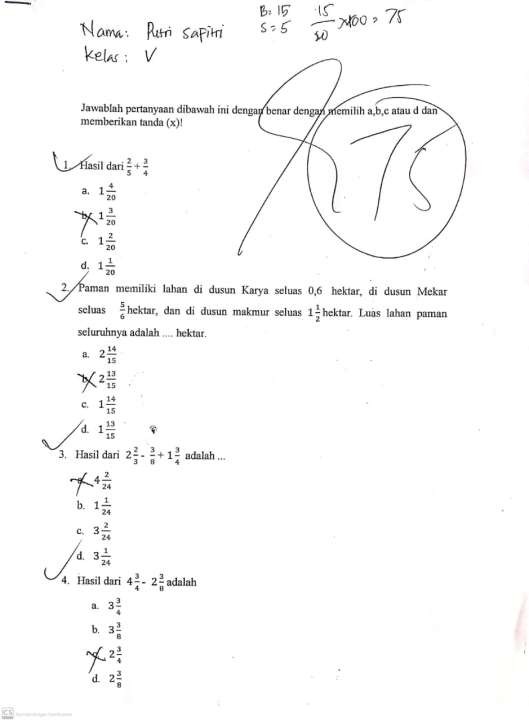 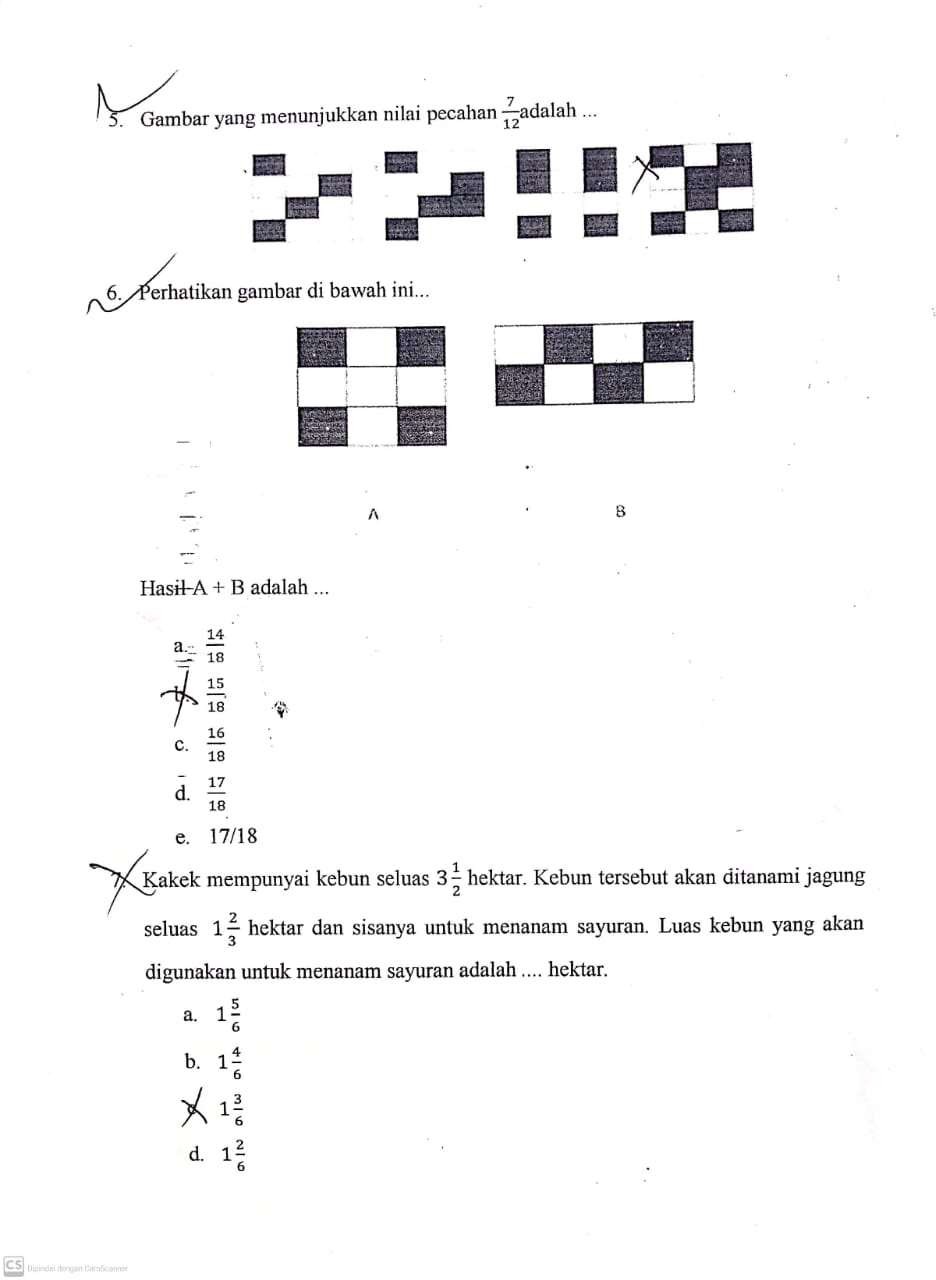 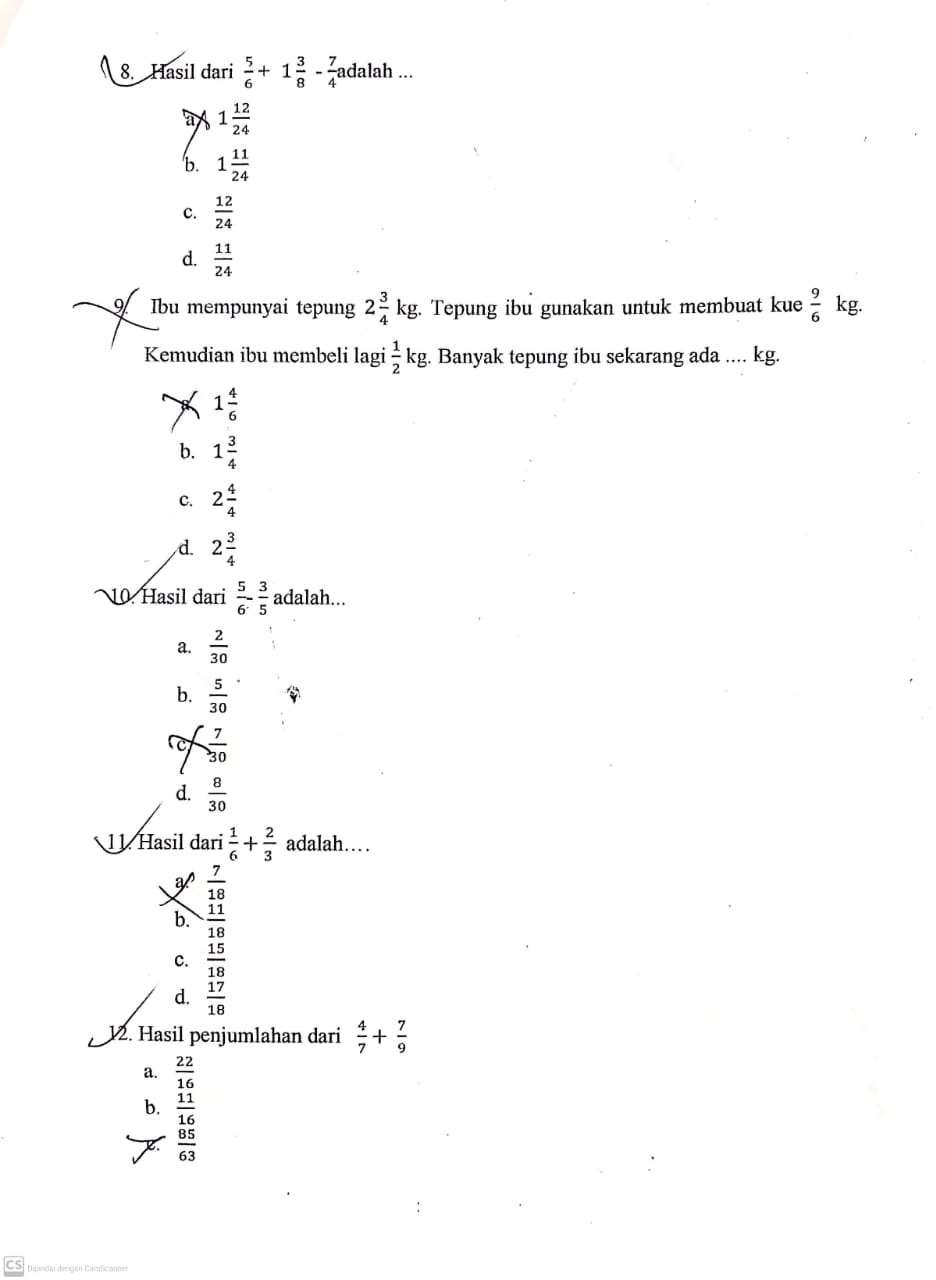 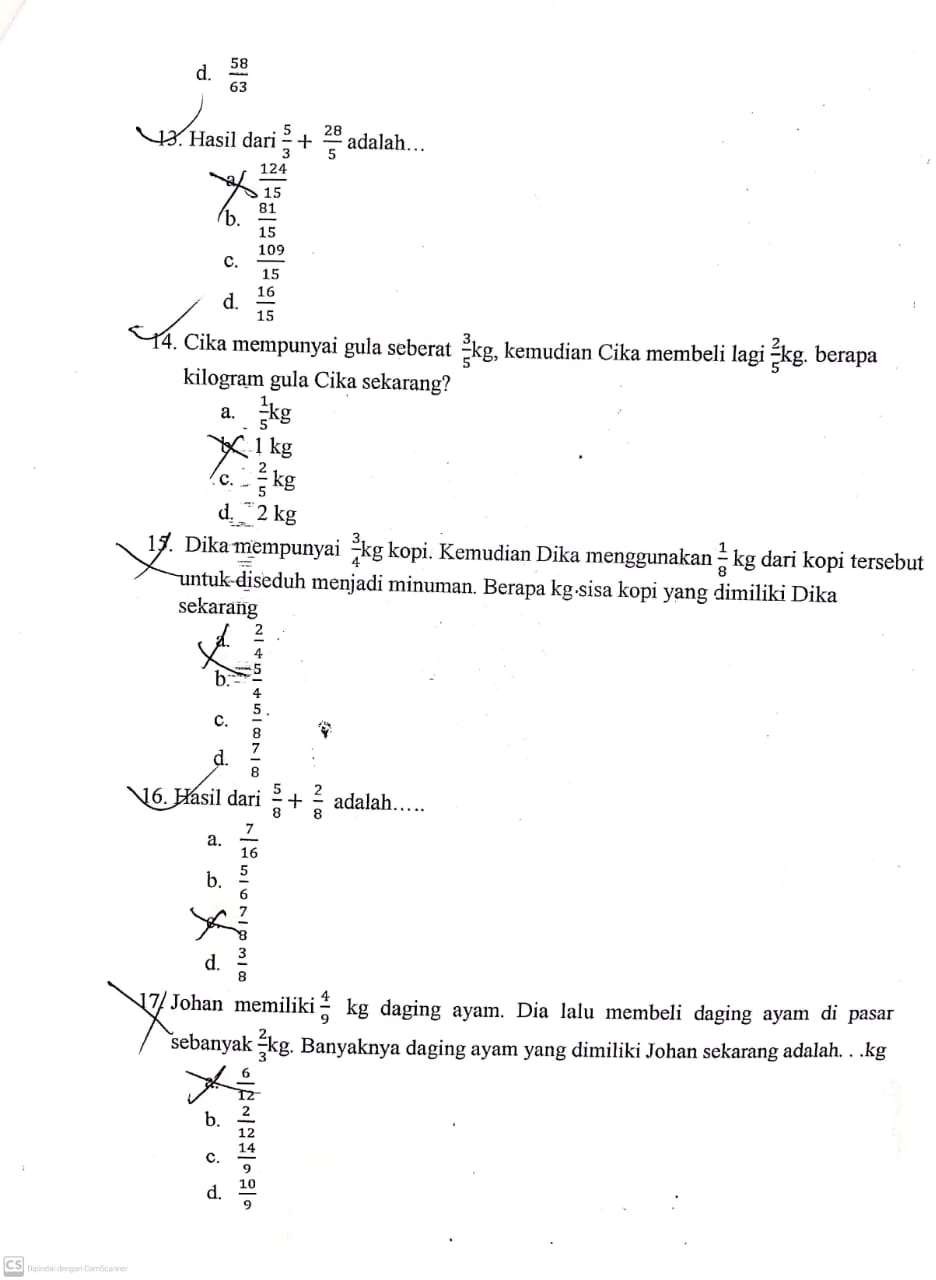 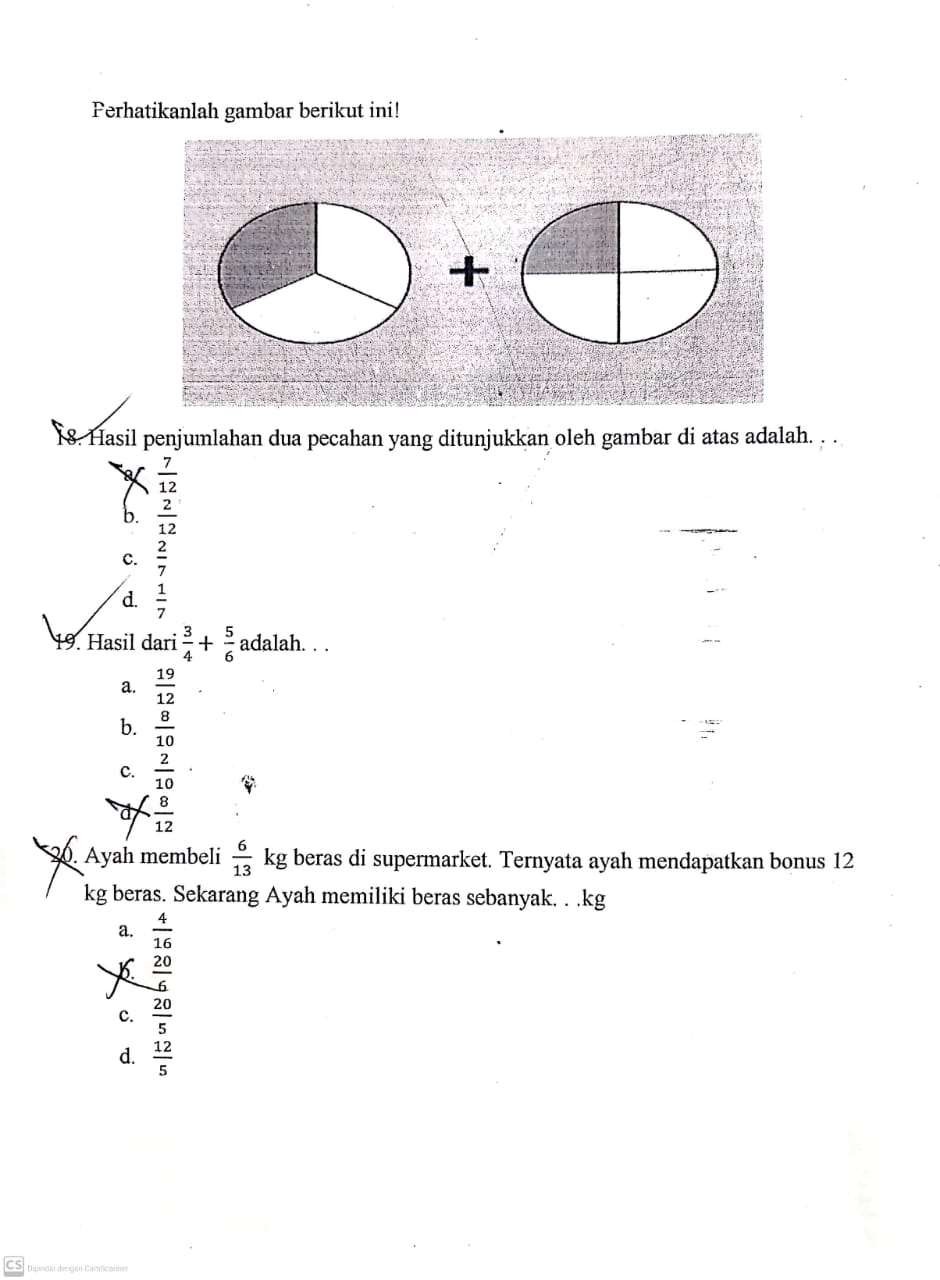 Lampiran 5 Hasil Posttes Kelas Eksperimen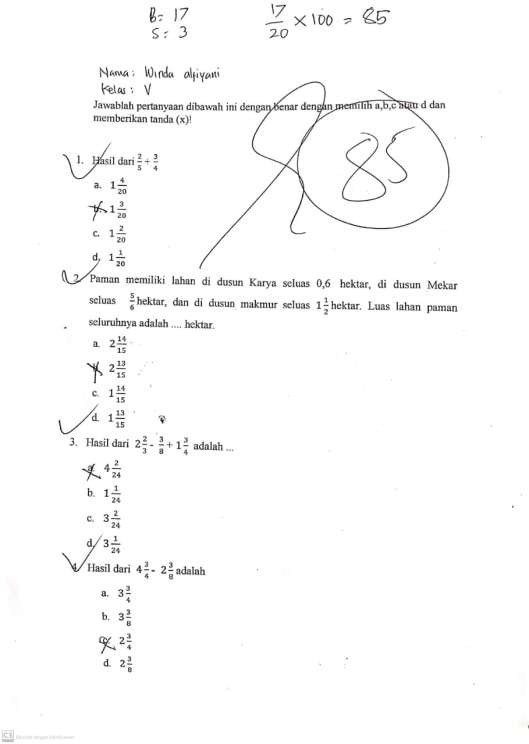 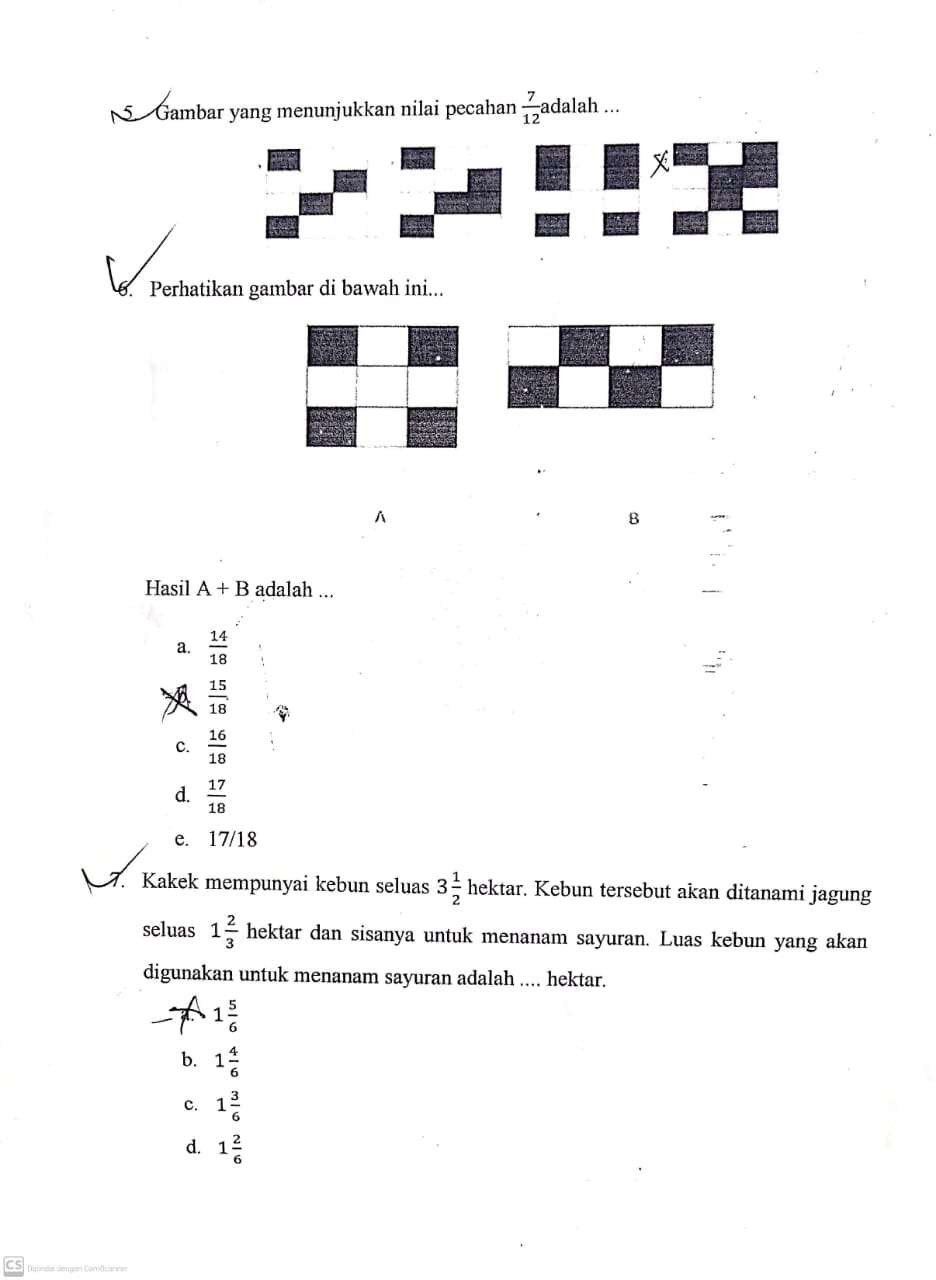 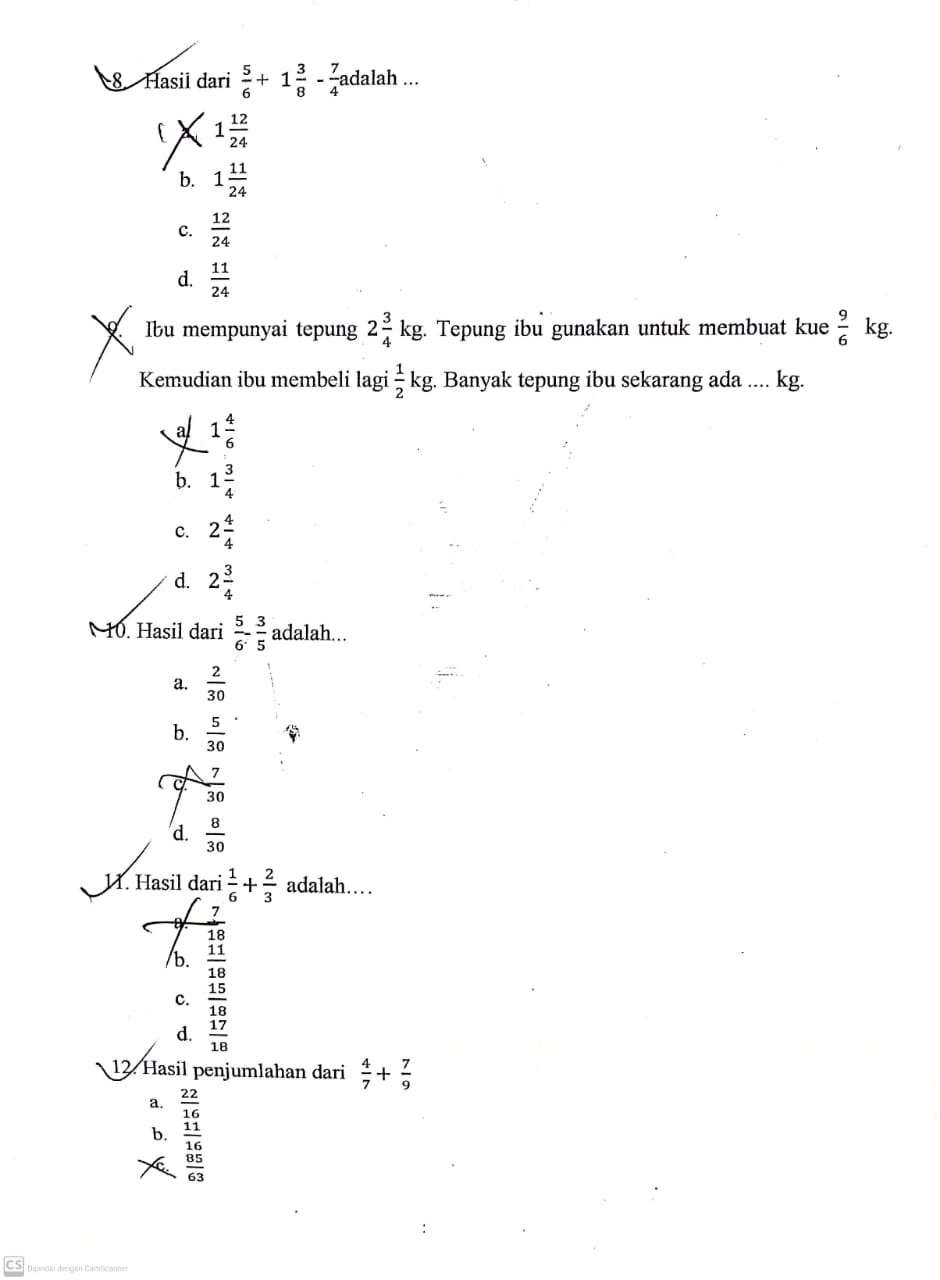 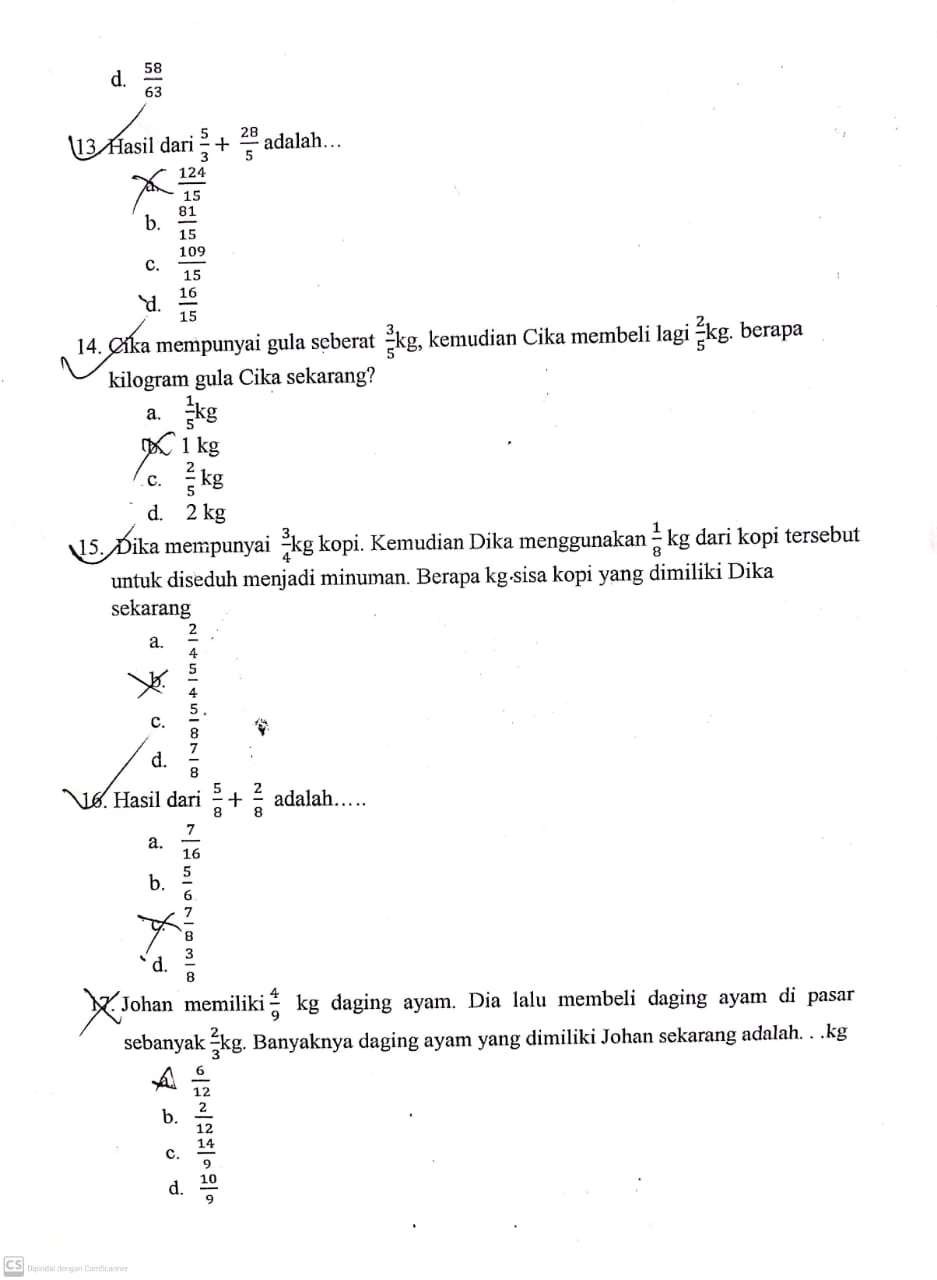 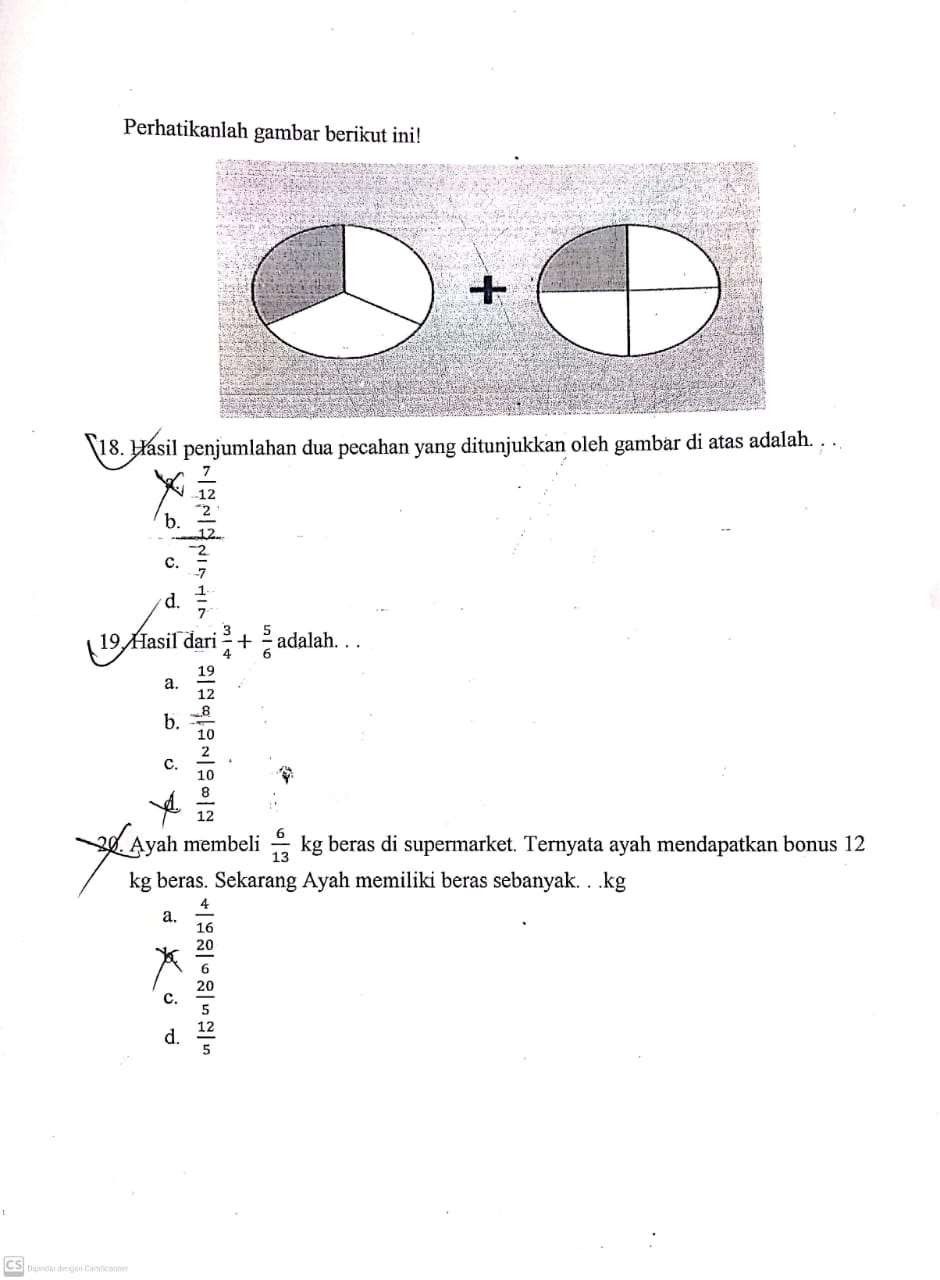 Lampiran 6 Data Hasil Pretes dan Posttes Kelas Kontrol dan EksperimenLampiran 7 Dokumentasi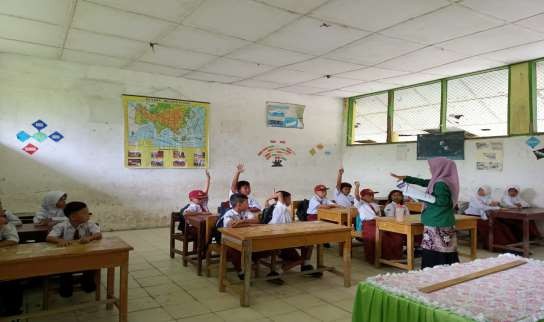 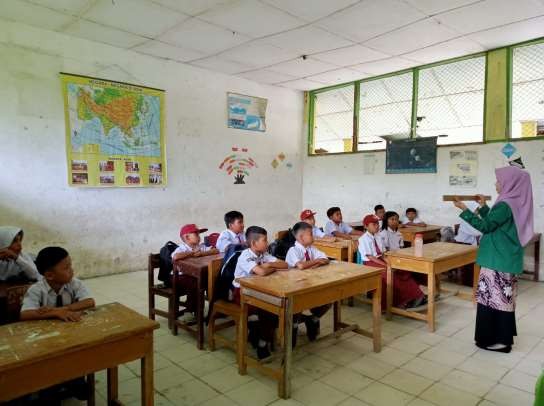 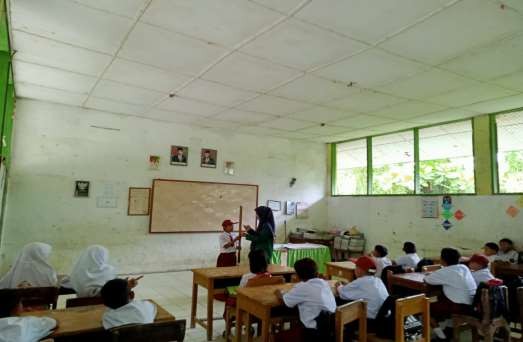 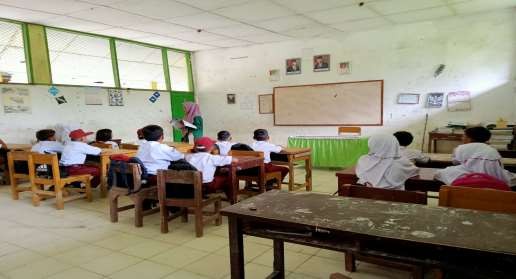 KOMPETENSI DASARINDIKATOR PENCAPAIANKOMPETENSI3.1.Menjelaskan dan melakukan penjumlahan dan pengurangan dua pecahan dengan penyebut berbeda.Memahami konsep pecahan.(C2)Menjelaskan langkah pengerjaan operasi hitungpenjumlahan dua pecahanbiasa dengan penyebut berbeda.(C2)Menguraikan penjumlahan dua pecahan biasa dengan penyebutberbeda.(C4)4.1.Menyelesaikan masalah yang berkaitandengan penjumlahan danpengurangandua pecahan denganpenyebut berbeda.4.1.1. Menyelesaikan masalah yang berkaitan dengan penjumlahandua pecahan biasa dengan penyebut berbeda.(P5)KegiatanDeskripsi KegiatanAlokasiWaktuKegiatan AwalGuru masuk dan mengucapkan salamGuru meminta ketua kelas untuk memimpin do’a sebelum belajarGuru mengecek kehadiran siswaGuru mengecek kesiapan siswa untuk belajarGuru memberikan apersepsi dengan mengaitkan materi yang akan dipelajari dengan materi sebelumnyaGuru  menyebutkan  langkah-langkahpembelajaran yang akan dilaksanakan.10 menitKegiatan IntiEksplorasi1.  Guru melakukan tanya jawab dengansiswa tentang kegiatan penjumlahan dan pengurangan pecahan berbeda80 menitpenyebutSiswa menjawab pertanyan guru dengan jawaban yang sangat bervariasiGuru membagi siswa menjadi 5 kelompok (atau sesuai dengan kelompok yang sudah ada)Guru membagikan LKS pada siswa yang berisi tentang penjumlahan dan pengurangan pecahan berbeda penyebutGuru memutarkan video tentang tempat kegiatan jual beli dilingkungan rumah dan sekolahSebelum mengisi LKS siswa melakukan tanya jawab antar kelompok (talking stick).ElaborasiSiswa diberikan kesempatan untuk membaca dan mempelajari materi penjumlahan dan pengurangan pecahan berbeda penyebutSetelah selesai membaca buku siswa diperintahkan untuk menutup kembali bukunyaGuru mengambil tongkat, dan memberikan kepada siswaKemudian guru memberikan pertanyaan dan kelompok yang memegang tongkat tersebut harus menjawab pertanyaan yang diberikan oleh guruDemikian seterusnya sampai semua kelompok mendapat bagian untuk menjawab pertanyaan.Setelah kegiatan tanya-jawab dengan menggunakan tongkt siswa diminta untuk mengerjakan LKS yang telah dibagikanSiswa mendiskusikan tentang tentangpenjumlahan dan pengurangan pecahanIndikator Kemampuan Pemahaman KonsepTeknik PenilaianBentuk InstrumenInstrumen Soal1.  Mampu mengenali pecahan berbedaTugasTertulisTerlampirpenyebut dan penyebut yang sama.individu dan2.  Mampu menentukan bilangan bulatkelompokyang setara dengan pecahan berbedapenyebut.3.  Mampu	melakukan	operasipenjumlahan dan pengurangan padapecahan berbeda penyebut.4.  Mampu	menyederhanakan	pecahancampuran menjadi pecahan biasa dansebaliknya.5.  Mampu	menyederhanakan	pecahandengan membagi penyebutnya denganfaktor yang sama.No.Nama Peserta didikSikapSikapSikapSikapNo.Nama Peserta didikSyukurSyukurBerdoa sebelum dan sesudahpembelajaranBerdoa sebelum dan sesudahpembelajaranNo.Nama Peserta didikBelum terlihatSudah terlihatBelum terlihatSudah terlihat12dstSikapDeskriptorSyukurBelum terlihat : tidak mengakui kebesaran Tuhan dalam menciptakan alam semestaSudah terlihat : mengakui kebesaran Tuhan dalammenciptakan alamsemestaBerdoa	sebelum	dan sesudahPembelajaranBelum terlihat : tidak bersungguh-sungguh dalam berdoa Sudah terlihat : bersungguh-sungguh dalam berdoaNo.Nama Peserta DidikSikapSikapSikapSikapSikapSikapNo.Nama Peserta DidikTanggungjawabTanggungjawabPercaya diriPercaya diriPeduliPeduliNo.Nama Peserta DidikBelumterlihatSudahterlihatBelumterlihatSudahterlihatBelumterlihatSudahterlihat12dstSikapDeskriptorTanggung jawabBelum terlihat : tidak menyelesaikan tugas yang diberikan guru Sudah terlihat :menyelesaikan tugas yang diberikan guruPercaya diriBelum terlihat : tidak berani tampil di depan kelas Sudah terlihat : beranitampil di depan kelasPeduliBelum terlihat : tidak mau membantu teman yang kesulitan dan tidak menjaga kebersihan.Sudah terlihat : menjaga kebersihan dan mau membantuteman yangkesulitanMuatanIndikatorTeknik PenilaianBentuk InstrumenMatematika3.1.3. Menguraikan penjumlahan dua pecahan biasa dengan penyebut berbeda.Soal Evaluasi TertulisSoal Pilihan GandaNo.SikapSkorSkorSkorSkorNo.Sikap12341.Kesesuaian dengan prinsip matematika2.Kreativitas3.Ketepatan waktu4.Kerapihan hasilJumlah SkorJumlah SkorNilai Perolehan = Jumlah Skor : 16Nilai Perolehan = Jumlah Skor : 16Baik Sekali 4Baik 3Cukup 2Perlu BimbinganMampu mengerjakan sesuai dengan sikap yang diharapkan secaramandiri tanpa kesalahan.Mampu mengerjakan sesuai dengan sikap yang diharapkan dengan bimbingan tanpa kesalahan.Mampu mengerjakan sesuai dengan sikap yang diharapkan dengan/ tanpa bimbingan dengan sedikit kesalahan.Belum mampu mengerjakan sesuaidengan sikap yang diharapkan dengan/tanpa bimbingan.No.Nama RespondenKelas EksperimenKelas EksperimenKelas KontrolKelas KontrolNo.Nama RespondenPre-TestPost-TestPre-TestPost-Test1.Res1358025552.Res2508030603.Res3208060754.Res4659040705.Res5356035756.Res6557525757.Res77510045808.Res8458535759.Res93975307510.Res103075408511.Res114580507012.Res125585608013.Res136090508514.Res145075607515.Res152575206016.Res163575508017.Res175089207518.Res183580357519.Res194075459020.Res205088357521.Res213565407522.Res224575509023.Res232580457524.Res243075357525.Res25651003580JumlahJumlah109920079951885Rata-rataRata-rata44804075Nilai tertinggiNilai tertinggi751006090Nilai TerendahNilai Terendah20752055